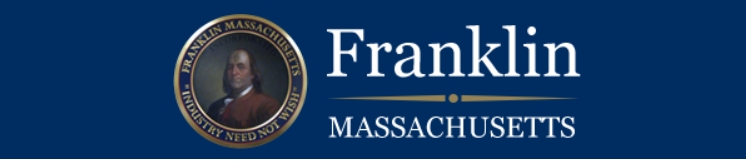 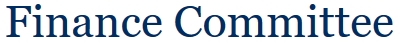 Meeting Date:   October 9, 2019	Present:  Chairman Dufour, Clerk Conley, Dewsnap, Wiech, Grace, Moses, Kasberg, Corbosiero 1. Call to order:	 6:00 PM2. Introduction of New Members:	Nicole Corbosiero and Mike Kasberg 	3. Vote for Officers:  On a motion duly made and seconded the current slate of officers were re-elected to their current positions for the fiscal year: Mike Dufour as Chair, Bill Dowd as Vice Chair and George Conley as Clerk. 4. Approval of minutes: Minutes of April 25, 2019 – Voted 8-05. Citizen Comments: None6. Capital Appropriation: As has been the case for several years the revenue derived from the hotel/motel tax is used for roads. This year’s appropriation is $600,000 which will bring the total roads infrastructure appropriation to $1,000,000. Voted 8-07. Town Administrator Supplemental Budget Message: Additional revenues of $1,471,300 have come from three sources:Additional state aid totaling $568,222 primarily centered around charter school reimbursement. The hard work of our legislative delegation bore fruit.Local receipts are up $33,078 due to unanticipated licensing and permits.New growth was $870,000 more than anticipated. New growth is at a 20 year high due to the favorable real estate and home improvement market but this should not be counted in future years.8. FY20 Budget Adjustments:School Department - $231,500:Funding of council approved $102,500 to include $50,000 for Davis Thayer closing study, $54,000 to restore site-based supplies and $25,000 to restore funds for professional development.$129,000 for district wide enrollment and facilities study also related to the Davis Thayer project.Communication Specialist - $50,000:Shard position (Schools $27,000 Town $23,000) to enhance communication with residents about a variety of issues.Facilities Department - $110,000:Fund assistant facilities director.Senior Center - $11,500:Hired a respite nurse after an unanticipated retirementIncrease of $1.00/hour on Senior Tax Work Off Program to $12.00/hourVeteran’s Services Department - $13,000:Updated contractual obligations with Norfolk County in addition to shifting VSO’s assistant to permanent part time at 19 hours.Fire Department – 20,300:Affiliate agreement for EMT/Paramedics at Milford Regional Medical Center for required rounds at the hospital.Unanticipated promotion of FF Blanchard to EMS Lieutenant to more closely monitor the ambulance billing.Assessors Department - $60,000:Hire a third assessor – position clearly will pay for itself.Legal Department - $75,000:Collective bargaining, solar agreements and unanticipated personnel costs.9 - Open Space Stabilization - $900,000:Current balance is $1,120,000. This fund is dedicated to acquiring open space when available.10 – Adjourn:  7:30PM